«Только смелым открыта дорога к звёздам»:викторина, посвященная дню космонавтикиАвтор-составитель Сизехина Е. В., ведущий библиограф отдела обслуживанияСлайд 1. Только смелым открыта дорога к звездамСлайд 2 108 минутВ скафандре, по-рабочему, как был, У Волги на виду, ему знакомой, На вспаханную землю он ступил И зашагал, растаптывая комья. На перелески, пашни посмотрел. Земля! И вид ее не изменился. Сегодня в космос он с нее взлетел, Сегодня на нее и возвратился. Все так же низко облака бегут, Все также небо сосны стерегут, Все тот же день, Часов все та же мера... Прошло лишь сто, Сто с небольшим минут. А на Земле уже иная эра, Которую космической зовут!..Вышеславский Л.Дорогие друзья, наступивший 2021 год назван юбилейным – недаром! В этом году по всей стране отмечаются эпохальные события, юбилеи  главных космических достижений страны: среди них 60-летие полета Юрия Гагарина и 50-летие запуска на орбиту первой в мире пилотируемой станции «Салют». И этим грандиозным датам мы хотим посвятить нашу небольшую викторину. Ну, начнем!!! «Поехали»!Слайд 3 Какой перевод имеет слово «космос» с греческого? Мироздание, вселеннаяЧеловечность, духовностьПуть, путешествиеВеличина, значительность*Слово «космос» греческого происхождения. Древние греки назвали космосом систему мироздания, порядка, жизненное устроение, которое развивается по определенным канонам и традициям, а еще греки ассоциировали космос с красотой, гармонией в противовес хаосу.Слайд 4 Кто первым начал изучение космических объектов, используя телескоп? ПифагорКоперник НиколайКоролев Сергей ПавловичГалилей Галилео*Существует довольно распространенное мнение, что итальянский физик-астроном Галилей сконструировал первый в мире телескоп, но это не совсем верно. Самые ранние разработки рефракционного телескопа были сделаны немецко-голландским производителем линз Хансом Липпершеем в 1608 году. Однако именно Галилей стал первым человеком, который начал использовать телескоп в астрономических целях. Узнав о работе Липперши в 1609 году, итальянский ученый решил усовершенствовать конструкцию голландского мастера, чтобы можно было изучать космическое пространство. С помощью модернизированного телескопа Галилео в 1610 году открыл крупнейшие спутники Юпитера (Ио, Ганимед, Каллисто и Европа) и определил физические особенности Луны.Слайд 5 Кого называют отцом космонавтики?ПифагораЦиолковского Константина ЭдуардовичаКоперника НиколаяГалилея Галилео*В 1903 году, когда на западе еще не полетел первый самолет, когда лошадям за окном еще насыпали овес, Циолковский выпустил книгу под названием» Исследование межпланетных пространств реактивными приборами». В этой и других работах он создал, разработал, предложил всё то, что потом легло в основу начала космической эры. Первая космическая скорость, вторая - это Циолковский. Многоступенчатые ракеты, скафандры, орбитальные станции. Ученые даже через пятьдесят лет после этой книги считали её всеобъемлющей. Однако никто не поддержал его работ. А он изучал и разрабатывал не только космос, но аэростатику и аэродинамику. На свои средства построил первую в России аэродинамическую трубу и лабораторию. Не только ничего не получал за свою работу ученого, но вкладывал свои средства. Да, потом он будет изображен с чертежами в руках на фоне летящих вперед ракет и самолетов. Выложен на мозаиках рядом с Гагариным. Да, потом его назовут «отцом космонавтики». Но всё это будет потом! Искать, исследовать, писать работы и проекты. Получать отказ. И снова начинать. И снова. И снова. Целую жизнь. Он один отец космонавтики по праву, ибо принес самую великую жертву. (из книги Степана Андреевича Зотова «История героев»,2019).Слайд 6 Назовите космонавта с позывным «Кедр».Армстронг НилТитов Герман СтепановичНиколаев Андриян ГригорьевичГагарин Юрий Алексеевич*Алексей Леонов, известный летчик-космонавт СССР, написал книгу о покорении космоса в советские годы, которая получила название «Солнечный ветер». Именно в этом реалистическом произведении, в одном из эпизодов он вспоминает о Гагарине в связи с его личным позывным.«Никогда не забуду день 12 апреля 1961 года. Шла двадцатая минута исторического полета Гагарина. Его позывной — «Кедр». «Кедр"» спрашивают о первых, самых первых впечатлениях человека от космоса, о том, как выглядит сверху Земля, как работают системы корабля. Гагарин отвечает быстро, спокойно, коротко. Сохранилась запись радиопереговоров, его вопрос: «Заря! Я Кедр. Сообщите о моей дорожке». Дорожкой он называл свою орбиту. Я ему ответил: «Кедр. Ваша дорожка в норме». — «Понял. Привет Блондину». Это было в 9 час. 27 мин. Мне было очень приятно, что Юрий узнал меня и из космоса назвал мое имя».Слайд 7  Кто первым вышел из корабля в открытый космос?Гагарин Юрий АлексеевичЛеонов Алексей АрхиповичЦиолковский Константин ЭдуардовичКомаров Владимир Михайлович*Корабль "Восход-2" с Алексеем Леоновым (второй пилот) и Павлом Беляевым (командир) стартовал с космодрома Байконур 18 марта 1965 года. Когда корабль совершал первый виток вокруг Земли, была надута шлюзовая камера, на втором витке начался выход Алексея Леонова в космос. Космонавт пять раз удалялся от корабля на расстояние до 5,35 м. Для подачи кислорода и связи с бортом "Восхода-2" использовался страховочный трос. Выход не обошелся без нештатных ситуаций. Из-за разницы давления скафандр раздулся. Это препятствовало возвращению космонавта в шлюзовую камеру (диаметр люка был критически малым). Поэтому Леонов, рискуя жизнью, вынужден был стравливать в скафандре давление почти до критического (с 0,4 до 0,27 атмосфер). В нарушение инструкции космонавту пришлось входить в шлюзовую камеру головой вперед, а для закрытия за собой люка - переворачиваться в тесном пространстве (из рассказа Алексея Леонова в книге "Мировая пилотируемая космонавтика: История. Техника. Люди", 2005).Общее время, проведенное Алексеем Леоновым в безвоздушном пространстве, составило 23 мин. 41 сек., из них 12 мин. 9 сек. - за пределами корабля (в свободном полете). Слайд 8 Как называется галактики, в которой мы живем?Большое Магелланово ОблакоГалактика Боде Галактика Млечный ПутьГалактика Андромеды*Первые исследования Млечного Пути начал английский астроном У. Гершель в XVIII веке.Известно, что солнечная система и все видимые невооруженным глазом звезды на небе находятся в галактике с названием Млечный Путь. Это пространство с размерами в световых годах:ширина — 1000;диаметр — 100000-120000.Однако, по сравнению с другими объектами Вселенной, это далеко не наибольший гигант — даже соседняя Туманность Андромеды примерно в 2 раза (а по некоторым оценкам — в 5 раз) крупнее. Млечный путь постоянно поглощает соседние, более мелкие звездные системы, как раз сейчас находясь в процессе присоединения Карликовой галактики в созвездии Большого пса.Название астрономическое образование получило из древнегреческой легенды. Его видимые звезды — это якобы брызнувшие на небо струи молока из груди богини Геры, когда она кормила маленького Геракла — сына своего мужа Зевса, верховного бога, от смертной женщины. Слово «галактика» также переводится как «молочный».Слайд 9 Фамилия авиаконструктора, который спроектировал первую ракету, вышедшую на околоземную орбиту с человеком на борту?Туполев Андрей НиколаевичКоролёв Сергей ПавловичЛавочкин Семён АлексеевичСухой Павел Осипович*12 января 1907 года в Житомире, на Украине, родился выдающийся советский ученый, конструктор и основоположник практической космонавтики Сергей Павлович Королёв. Он навсегда вошел в историю как создатель советской ракетно-космической техники, который помог обеспечить стратегический паритет и превратил Советский Союз в передовую ракетно-космическую державу, став одной из ключевых фигур в освоении космоса человеком. Именно под непосредственным руководством Королёва и по его инициативе были осуществлены запуски первого искусственного спутника Земли и первого космонавта Юрия Гагарина. Сегодня в России есть город, который был назван в честь выдающегося ученого.Слайд 10 Сразу же после возвращения из космоса, в какой город отправили восстанавливаться Юрия Гагарина?Москва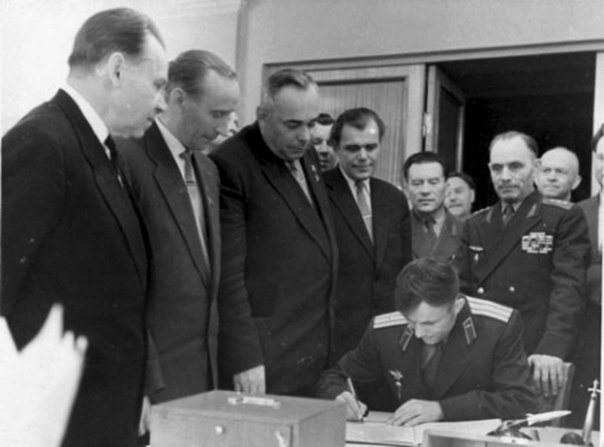 ТулаОренбургКуйбышев*12 апреля 1961 года — после приземления из космоса Юрия Гагарина доставили из Энгельса в Куйбышев.О том, что после полета он сразу направится в Куйбышев, было известно за месяц. Первого покорителя космоса везли под охраной КГБ. Его самолет приземлился на заводском аэродроме (ныне «Безымянка»). Его привезли на обкомовскую дачу на Первой просеке.В течение дня Гагарин прошел медицинское обследование, доложил по телефону в Москву об успешном окончании полета, затем пообедал, и по настоянию врачей его сразу же отправили спать. Так что в день полета увидеть Гагарина не удалось практически никому из посторонних.На другой день на обкомовскую дачу приехали руководители и конструкторы предприятий, которые готовили к полету в космос ракету и корабль «Восток», высокопоставленные военные. Космонавт долго подписывал для присутствующих собственные фотографии и газеты со своим портретом или просто расписывался на чистых листках бумаги. Затем он участвовал в небольшом застолье и играл в бильярд со своими товарищами по отряду космонавтов.В конце дня 13 апреля Гагарина с сопровождающими на несколько часов отвезли на другой берег Волги, где для него организовали рыбалку и отдых у костра. А в полдень 14 апреля его специальным самолетом доставили в Москву, где и состоялась известная всему миру встреча горожан с первым покорителем космоса.Слайд 11 Когда произошло открытие памятника ракете-носителю «Союз» в Самаре?в 1973 годув 1980 годув 2001 годув 2011 году *1 октября 2001 в Самаре стало одним памятником больше. И это была не какая-то небольшая архитектурная форма, а огромный колосс, который стал настоящим символом Самары первого эшелона. Речь, конечно, идет о ракете-носителе Союз.Почему именно 1 октября и именно 2001 года? Именно 1 октября родился Козлов Дмитрий Ильич – создатель ракетно-космической техники, заместитель главного конструктора ОКБ-1, начальник и главный конструктор Центрального специализированного конструкторского бюро, тот самый человек, во многом благодаря которому Самара стала городом космическим. Что же касается года, то его выбор был не случаен. В 1961 году Юрий Гагарин полетел в космос, и открытие самарской «Ракеты» как раз и ознаменовало 40-летие этого великого события.Слайд 12 Самарская компания «Кузнецов», специализирующаяся на выпуске двигателей для ракет-носителей, ведёт свою историю от московского завода, появившегося в 1912 году и делавшего моторы. Как он назывался?«Кузнецов»«Завод Моторный»«Гном»«Воздвиженский»*Самарское ПАО «Кузнецов», прошло длинный путь от выпуска поршневых моторов Gnome для авиации царской России до производства и обслуживания двигателей, предназначенных для самолётов дальней авиации Воздушно-космических сил РФ, космических ракет-носителей типа «Союз» и газотурбинных установок промышленного назначения. История предприятия ведётся с 1912 года, когда в Москве открыли механический завод французского Общества моторов «Гном». Поршневые двигатели производства «Гнома» применялись в авиации царской России на самолётах «Фарман», «Ньюпор» и воздушных судах отечественных конструкций. В 1915 году «Гном» объединили с другим французским заводом «Рон». В начале Великой Отечественной войны завод переехал в «запасную» столицу - город Куйбышев (сегодня - Самара): постановление Государственного комитета обороны о срочной эвакуации на территорию строившегося тогда завода №337 вышло в октябре 1941 года. Стройка велась с 1940 года, и, если бы не началась война, завод вошёл бы в строй только во второй половине 1943 года. За короткий срок на самарской площадке удалось организовать производство авиационных моторов АМ-38, предназначенных для штурмовика Ил-2. План первого полугодия 1942 года предусматривал выпуск 12 моторов за сутки, второго полугодия 1942 года - 24 мотора за сутки, а к 1 января 1943 года выпускалось уже 40 моторов за сутки. Выпускались они с ресурсом всего 50 часов. В общей же сложности за годы войны предприятие выпустило около 45 тысяч двигателей.Слайд 13 Сколько музеев в Самаре посвященных космосу?ОдинДваТриЧетыре*(«Самара Космическая» и Музей Авиации и Космонавтики имени С. П. Королёва)Одним из крупнейших отечественных центров авиационно-космической промышленности по праву считается Самара. В этом городе есть сразу несколько музеев космической тематики. Один из них — Музейно-выставочный центр «Самара космическая», который является обладателем наград «Туристический бренд Самарской области» (дважды) и «Лучший региональный музей». «Самара космическая» — это современный культурно-просветительский центр, ориентированный на различные категории посетителей. Одна из главных его достопримечательностей — ракета-носитель «Союз», которая стала подлинным символом Самары. В экспозиции музея представлены не только уникальные объекты ракетно-космической техники и масштабные модели ракет, но и интерактивные экспонаты, рассказывающие о том, как работает эта техника, как живут, работают и отдыхают космонавты на орбитальной станции, как и что они едят, как моются и тренируются, какие проводят эксперименты.  «Музей авиации и космонавтики Самарского национального исследовательского университета имени академика С.П. Королева» с экспозицией из нескольких разделов: «Этапы развития авиации в России», «Этапы освоения космического пространства», постоянная выставка «Самара аэрокосмическая» и Мемориальный отдел академика С.П. Королева. Среди экспонатов музея спускаемые капсулы космических комплексов «Фотон», «Янтарь–2К», скафандр космонавта Ю.В. Романенко и образцы питания космонавтов, инструменты для работы в космосе, экспонаты, побывавшие на борту ОС «Мир» и МКС, ракетные и авиационные двигатели, кабина истребителя Су–9, авиационное вооружение, приборы и аппаратура, компенсирующий костюм и другое снаряжение летчика, фотоаппаратура, устанавливаемая на космические аппараты дистанционного зондирования земли, а также личные вещи и документы С.П. Королева, прижизненные издания К.Э. Циолковского, фотографии и автографы выдающихся ученых и космонавтов (в том числе С.П. Королева, В.П. Глушко, Ю.А. Гагарина, Г.С. Титова). В фондах музея хранятся: подлинники, а также модели и макеты изделий, агрегатов и приборов авиационной и ракетно-космической техники, научные разработки сотрудников университета, редкие издания по авиации и космонавтике, видео архив и др. Слайд 14  Что ещё конструируют самарские ученые? Лунные челноки«Канатка» до ЛуныКресло для полёта на Марс «Глаза» для марсоходаПища для космонавтовОтвет: Все пять вариантов верны*Лунные челнокиВ недалёком будущем начнется активное освоение  спутника, строительство лунных баз поселенцев. Значит необходимо большое количество «челноков». Учеными предлагается использовать на «мини-грузовиках» двигатели малой тяги, действующие на принципах разгона плазмы в электромагнитных полях.«Канатка» до ЛуныОт поверхности Земли или со станции, находящейся, к примеру, на Луне, скинут трос, который в натянутом состоянии соединяет планету и станцию в жёсткую систему. В настоящее время специалисты кафедры космического машиностроения СГЭУ занимаются вопросами стабилизации космических подъёмников, так как мало груз сбросить с орбиты, его нужно точно посадить.Кресло для полёта на МарсМожно ли предсказать, как поведёт себя человеческий организм в ходе длительного, от 150 до 300 суток, полёта? Самарские учёные создали комплекс, позволяющий предсказывать  воздействие гравитационных полей Земли, Луны и Марса на организм человека. «Кресло», состоящее из центрифуги и аппаратуры, уже испытывается на земле, и в ближайшем будущем есть идея установить его на МКС.«Глаза» для марсоходаДля навигации в условиях Марса учёные политеха предлагают использовать в автономных мобильных системах программный комплекс, работающий на солнечных батареях и состоящий из видеокамер и процессора. Камеры получают видеоинформацию постоянно, процессор беспрерывно её обрабатывает и направляет марсоход в нужном направлении.Пища для космонавтовУчёные, инженеры и повара неустанно трудятся над созданием специализированного питания космонавтов. Тубы, ставшие символом космического питания, уходят в прошлое. Пища в основном сублимирована и расфасована по пакетам из полимерных материалов. На факультете пищевых производств СамГТУ учёные работают над своей технологией сублимационной сушки. Эксперименты в области сублимации проводятся с овощами и фруктами. Причём это сырьё выращено в Самарской области.Слайд 15 Освоение космоса человеком создало предпосылки наступления новой космической эры, которая быстрыми темпами меняет жизнь современного человека. Многие блага цивилизации связаны в первую очередь с космосом. Именно космические аппараты сделали возможным передачу данных на огромные расстояния, а космические технологии XXI века проникли в повседневную жизнь, сделав ее еще комфортнее.В наши дни космические аппараты используются для организации систем связи, навигации, телевидения, изучения погодных условий и природных ресурсов Земли, освоения и изучения дальнего космоса.